9 февраля на территории спортивно-оздоровительного комплекса «Подолино», который располагается в одноименной деревне Ярославской области прошла Всероссийская массовая лыжная гонка «Лыжня России-2019».Наши юные спортсмены участвовали в лыжной гонке и преодолели дистанции в 2 и 5 км.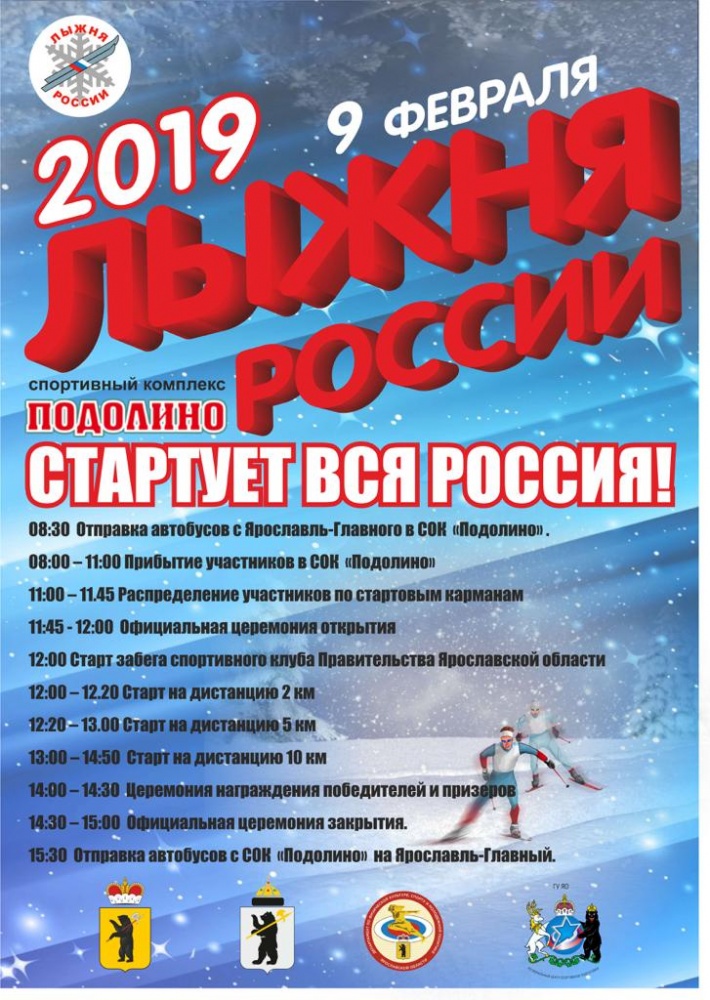 Благодарим за участие обучающихся:Лобазова Вадима (4 «б» класс);Бахвалова Никиту (5 класс);Загнухину Марию (7 класс);Соколова Илью (7 класс);Соколову Полину (7 класс);Барашкову Кристину (8 класс)Будем ждать таблицы результатов! 